ANEXO I– REGISTRO DE CHAPAMemorando nº       /2019                                   Diamantina,       de        de 2019A Sua Senhoria, o Senhor Prof. Sandro Vinicius Sales dos Santos Presidente da Comissão do Processo de consulta à comunidade acadêmica da FIHAssunto: solicita registro de chapa.Prezado Senhor,Pelo presente, em cumprimento ao Art. 8º do regulamento do processo de consulta à comunidade acadêmica, relativa à escolha do Diretor e do Vice-Diretor da Faculdade Interdisciplinar em Humanidades – FIH – quadriênio 2019 – 2023, solicitamos o registro da seguinte chapa:Candidato a Diretor (a):       Candidato a Vice-diretor (a):      Nome da chapa:      Contato de e-mail:     Anexamos cópias dos seguintes documentos dos membros da chapa:  Cópia do diploma de doutorado.  Cópia do comprovante de enquadramento funcional conforme solicitado no Art. 7°. (Expedido pela PROGEP-UFVJM).  Cópia do comprovante de efetivo exercício na FIH-UFVJM (Expedido pela Direção da FIH-UFVJM).Atenciosamente.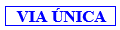 __________________________________Assinatura Candidato (a) a Diretor__________________________________AssinaturaCandidato (a) a Vice-diretor